Выпускникам Богучарского колледжа вручены дипломы          28 июня 2014 года председатель Территориальной избирательной комиссии Богучарского района Сергей Иванович ЗАИКИН принял участие в торжественном вручении дипломов выпускникам Богучарского филиала ГОБУ СПО ВО «ВГПГК». Мероприятие было организовано для 67 ребят. 
         В своем приветственном слове председатель ТИК Богучарского района поздравил выпускников с окончанием учебного заведения, пожелал молодым специалистам продолжить обучение в высших учебных заведениях, удачно устроиться на работу, а также светлой дороги к намеченным целям, удачи и успехов на жизненном пути. 
         Затем, четырем выпускникам колледжа: Ирине БЕРЕГОВОЙ, Анастасии БУГАЕВОЙ, Сергею ДУЩЕНКО и Юлии ФЕДОСЕЕВОЙ, принимавшим на протяжении учебы активное участие в мероприятиях, проводимых Территориальной избирательной комиссией, участвующих в деятельности клуба молодых и будущих избирателей, были вручены памятные дипломы. Нужно отметить, что эти ребята не только хорошо разбираются в избирательном законодательстве и имеют активную гражданскую позицию, они оказались лучшими и среди выпускников колледжа, т.к. получили дипломы с отличием.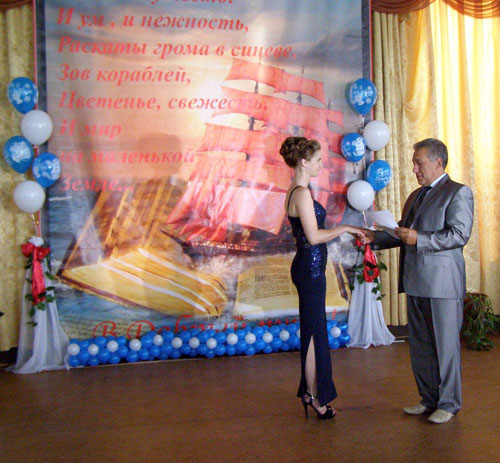 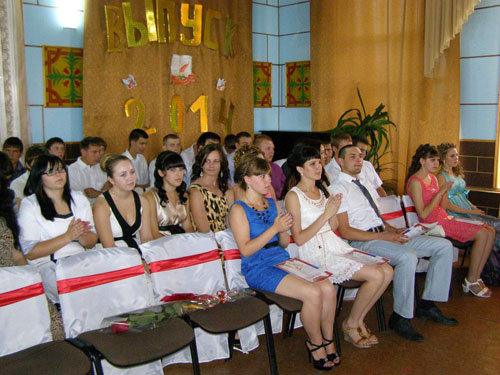 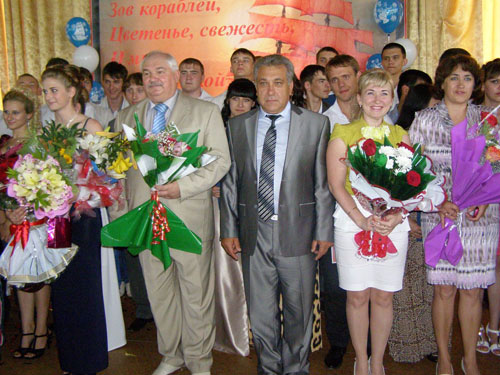 